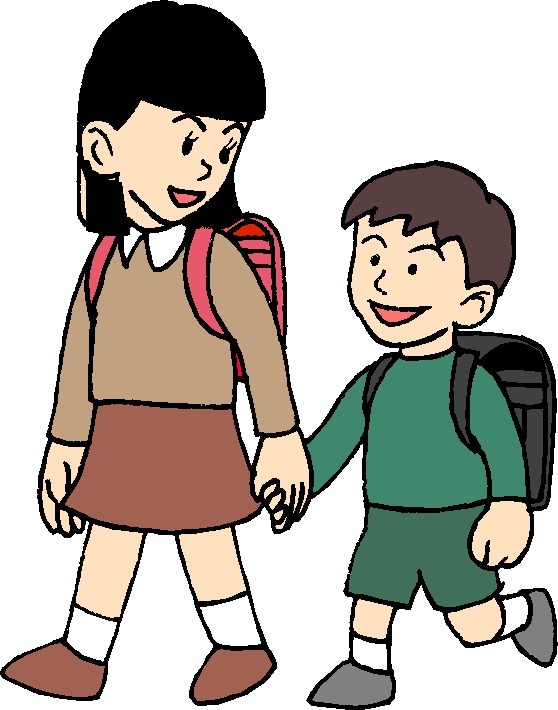 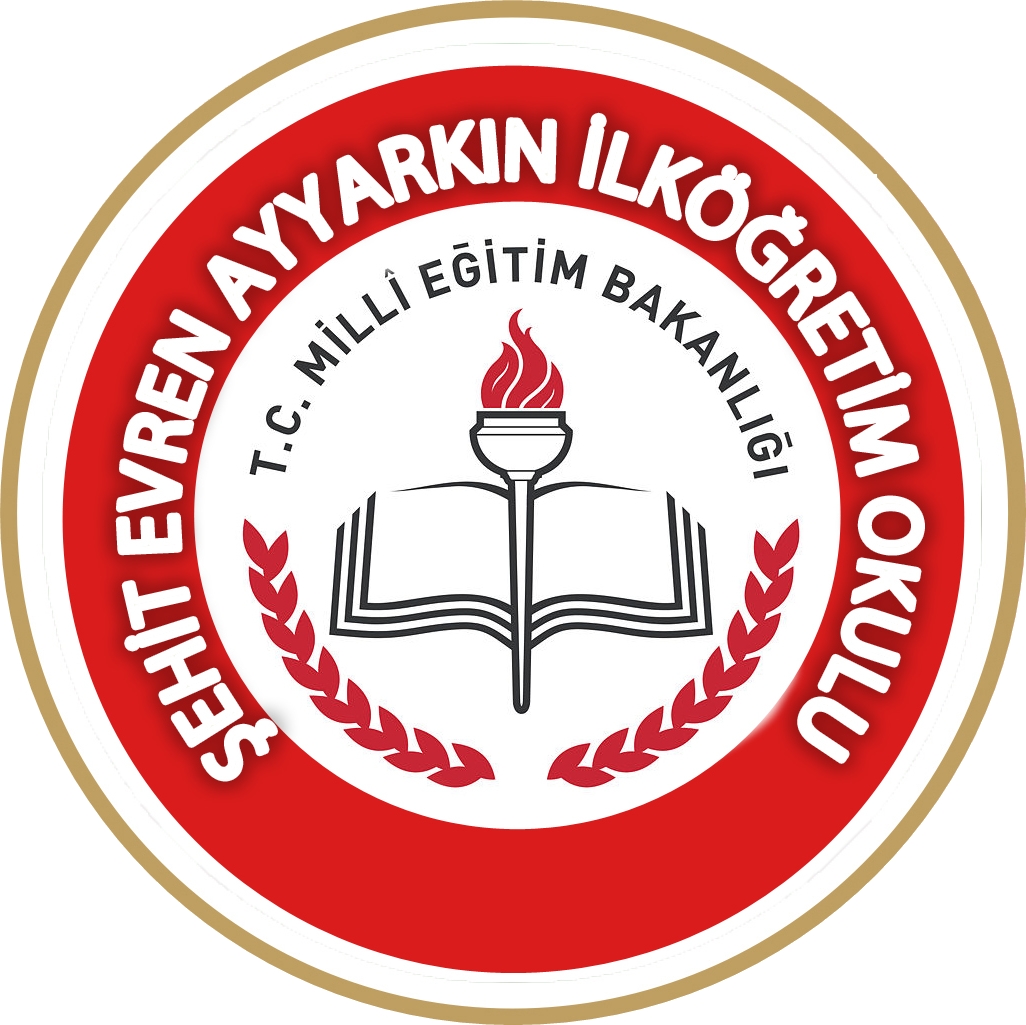 Şehit Evren Ayyarkın İlköğretim Okulu 4 / H  Sınıfı  öğrencisi Ahmet ATEŞ   okulda ve sınıfta  örnek öğrenci seçildin. Seni ve aileni kutluyorum.                                                                                                                                                                                           . . . / . . . / 2012                                                                                                     Ahmet AT EŞ                                                                                                    Okul  MüdürüŞehit Evren Ayyarkın İlköğretim Okulu 4 / H  Sınıfı  öğrencisi Ahmet ATEŞ   okulda ve sınıfta  örnek öğrenci seçildin. Seni ve aileni kutluyorum.                                                                                                                                                                                           . . . / . . . / 2012                                                                                                     Ahmet AT EŞ                                                                                                    Okul  MüdürüŞehit Evren Ayyarkın İlköğretim Okulu 4 / H  Sınıfı  öğrencisi Ahmet ATEŞ   okulda ve sınıfta  örnek öğrenci seçildin. Seni ve aileni kutluyorum.                                                                                                                                                                                           . . . / . . . / 2012                                                                                                     Ahmet AT EŞ                                                                                                    Okul  MüdürüŞehit Evren Ayyarkın İlköğretim Okulu 4 / H  Sınıfı  öğrencisi Ahmet ATEŞ   okulda ve sınıfta  örnek öğrenci seçildin. Seni ve aileni kutluyorum.                                                                                                                                                                                           . . . / . . . / 2012                                                                                                     Ahmet AT EŞ                                                                                                    Okul  MüdürüŞehit Evren Ayyarkın İlköğretim Okulu 4 / H  Sınıfı  öğrencisi Ahmet ATEŞ   okulda ve sınıfta  örnek öğrenci seçildin. Seni ve aileni kutluyorum.                                                                                                                                                                                           . . . / . . . / 2012                                                                                                     Ahmet AT EŞ                                                                                                    Okul  MüdürüŞehit Evren Ayyarkın İlköğretim Okulu 4 / H  Sınıfı  öğrencisi Ahmet ATEŞ  okulda ve sınıfta  örnek öğrenci seçildin. Seni ve aileni kutluyorum.                                                                                                                                                                                           . . . / . . . / 2012                                                                                                     Ahmet AT EŞ                                                                                                    Okul  Müdürü